РЕШЕНИЕРассмотрев проект решения Городской Думы Петропавловск-Камчатского городского округа «О внесении изменений в решение Городской Думы Петропавловск-Камчатского городского округа от 28.10.2015 № 846-р
«О создании рабочей группы по разработке проекта решения Городской Думы Петропавловск-Камчатского городского округа «О внесении изменений в Решение Городской Думы Петропавловск-Камчатского городского округа от 02.09.2014
№ 253-нд «О правилах благоустройства территории Петропавловск-Камчатского городского округа и порядке участия собственников зданий (помещений в них) и сооружений в благоустройстве прилегающих территорий», внесенный Главой администрации Петропавловск-Камчатского городского округа Зайцевым Д.В.,
в соответствии со статьей 17 Регламента Городской Думы Петропавловск-Камчатского городского округа, Городская Дума Петропавловск-Камчатского городского округаРЕШИЛА:1. Внести в решение Городской Думы Петропавловск-Камчатского городского округа от 28.10.2015 № 846-р «О создании рабочей группы по разработке проекта решения Городской Думы Петропавловск-Камчатского городского округа
«О внесении изменений в Решение Городской Думы Петропавловск-Камчатского городского округа от 02.09.2014 № 253-нд «О правилах благоустройства территории Петропавловск-Камчатского городского округа и порядке участия собственников зданий (помещений в них) и сооружений в благоустройстве прилегающих территорий» изменение, изложив пункт 1 в следующей редакции:«1. Создать рабочую группу по разработке проекта решения Городской Думы Петропавловск-Камчатского городского округа «О внесении изменений в Решение Городской Думы Петропавловск-Камчатского городского округа от 02.09.2014
№ 253-нд «О правилах благоустройства территории Петропавловск-Камчатского городского округа и порядке участия собственников зданий (помещений в них) и сооружений в благоустройстве прилегающих территорий» в следующем составе:представитель прокуратуры города Петропавловска-Камчатского 
(по согласованию).».2. Настоящее решение вступает в силу со дня его подписания.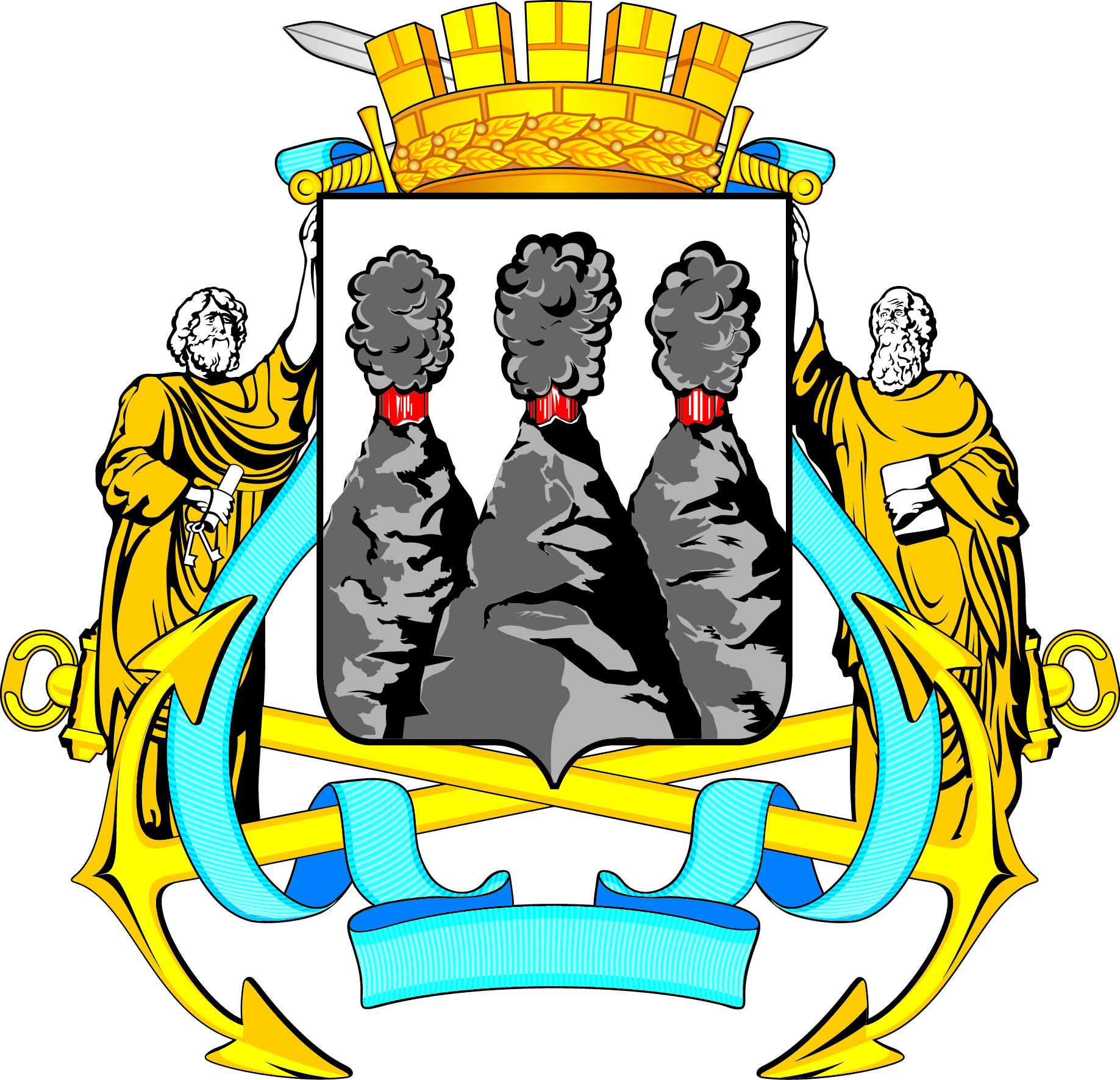 ГОРОДСКАЯ ДУМАПЕТРОПАВЛОВСК-КАМЧАТСКОГО ГОРОДСКОГО ОКРУГАот 25.02.2016 № 919-р43-я сессияг.Петропавловск-КамчатскийО внесении изменения в решение Городской Думы Петропавловск-Камчатского городского  округа
от 28.10.2015 № 846-р «О создании рабочей группы по разработке проекта решения Городской Думы Петропавловск-Камчатского городского округа
«О внесении изменений в Решение Городской Думы Петропавловск-Камчатского городского округа
от 02.09.2014 № 253-нд «О правилах благоустройства территории Петропавловск-Камчатского городского округа и порядке участия собственников зданий (помещений в них) и сооружений в благоустройстве прилегающих территорий»председатель рабочей группы:председатель рабочей группы:председатель рабочей группы:Иванинов С.Г.-начальник Контрольного управления администрации Петропавловск-Камчатского городского округа;заместители председателя рабочей группы:заместители председателя рабочей группы:заместители председателя рабочей группы:Тур Е.В.-заместитель начальника Контрольного управления администрации Петропавловск-Камчатского городского округа – начальник отдела по обеспечению деятельности административной комиссии;Шеременко С.В.-заместитель председателя Управления городского хозяйства администрации Петропавловск-Камчатского городского округа - начальник организационно-правового отдела;секретарь рабочей группы:секретарь рабочей группы:секретарь рабочей группы:Соколова Л.А.-консультант отдела по обеспечению деятельности административной комиссии Контрольного управления администрации Петропавловск-Камчатского городского округа;члены рабочей группы:члены рабочей группы:члены рабочей группы:Батареев В.А.-советник председателя Городской Думы Петропавловск-Камчатского городского округа;Дубелевич В.Ю.-начальник отдела дорожного хозяйства 
и пассажирского транспорта Управления городского хозяйства администрации Петропавловск-Камчатского городского округа;Заколутин А.В.-ведущий специалист-эксперт правового отдела Управления делами администрации Петропавловск-Камчатского городского округа;Кирносенко А.В.-заместитель председателя Городской Думы Петропавловск-Камчатского городского округа, председатель Комитета       по местному самоуправлению и межнациональным отношениям;Ковальчук Е.В.-ведущий консультант организационно-правового отдела Управления городского хозяйства администрации Петропавловск-Камчатского городского округа;Комкова В.С.-советник юридического отдела аппарата Городской Думы Петропавловск-Камчатского городского округа;Наумов А.Б.-депутат Городской Думы Петропавловск-Камчатского городского округа по единому муниципальному избирательному округу;Питерский А.А.-депутат Городской Думы Петропавловск-Камчатского городского округа по избирательному округу № 1;Смирнов С.И.-заместитель председателя Городской Думы Петропавловск-Камчатского городского округа, председатель Комитета по социальной политике;Тарасик Э.П.-заместитель председателя Контрольно-счетной палаты Петропавловск-Камчатского городского округа;Глава Петропавловск-Камчатского городского округа, исполняющий полномочия председателя Городской ДумыК.Г. Слыщенко